Palveluhinnasto 2022 Nilsiä-Lapinlahti-Iisalmi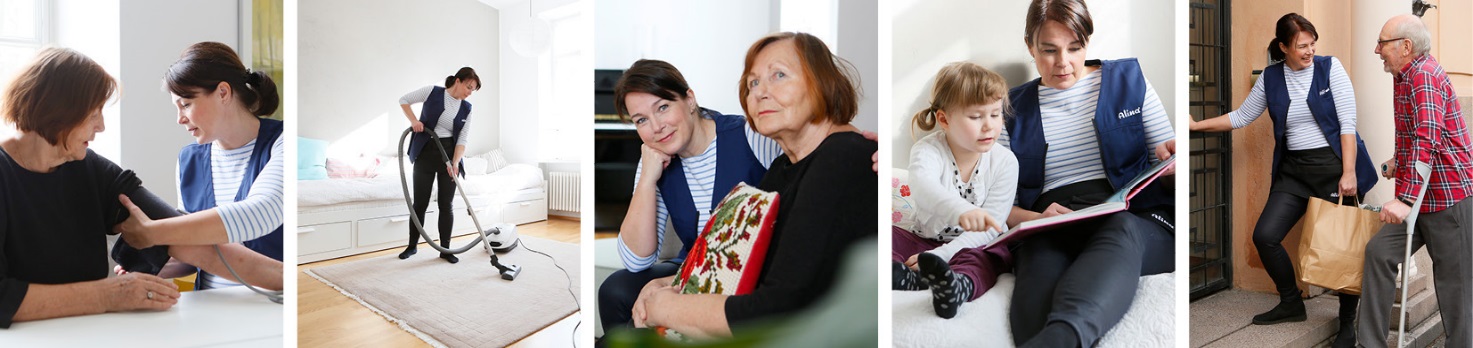 Kysy lisää tai tilaa ilmainen kartoituskäynti!Soita 044 755 6904Koti- ja hoivapalvelut€ / tunti€ / 0,5 tuntia tai allePäivisin klo 7-18arkena   3726lauantaina                              4630pyhinä6238Iltaisin klo 18-21arkena   4029lauantaina                              4934pyhinä6440Kotisairaanhoito€ / tunti€ / 0,5 tuntia tai allePäivisin klo 7-18arkena   4228lauantaina                              5230pyhinä6737Muut palvelut€ / tuntiPerusjalkahoito42Toimistopalvelut3630 min / 26 €Siivouspalvelut€ / tunti€ / tunti sis. alv 24%Kotisiivous (muu kuin ikääntyneiden)3744Puhdasilmasiivous4050Remontti- / erityiskohteiden siivous5062Yökäynti klo 21-07Sopimuksen mukaanAsiakkaan kuljetus / asiointi autolla€ / km0,90Matkakulu kuukausikohtaisen käyntimäärän tai erillisen sopimuksen mukaanMatkakulu kuukausikohtaisen käyntimäärän tai erillisen sopimuksen mukaanMatkakulu kuukausikohtaisen käyntimäärän tai erillisen sopimuksen mukaanKäyntitiheys / kkKäyntitiheys / kkKäyntitiheys / kkEuroa1-5 käyntikertaa / kk1-5 käyntikertaa / kk1-5 käyntikertaa / kk126-14 käyntikertaa / kk6-14 käyntikertaa / kk6-14 käyntikertaa / kk2715-30 käyntikertaa / kk15-30 käyntikertaa / kk15-30 käyntikertaa / kk37Yli 30 käyntikertaa / kkYli 30 käyntikertaa / kkYli 30 käyntikertaa / kk62PeruutusPalvelun voi perua maksutta edellisen päivän klo 12 mennessä. Tämän jälkeen perutuista käynneistä laskutamme hinnaston mukaisesti. Peruutusehto ei koske äkillisestä sairaalaan joutumisesta aiheutuvia peruutuksia.PeruutusPalvelun voi perua maksutta edellisen päivän klo 12 mennessä. Tämän jälkeen perutuista käynneistä laskutamme hinnaston mukaisesti. Peruutusehto ei koske äkillisestä sairaalaan joutumisesta aiheutuvia peruutuksia.PeruutusPalvelun voi perua maksutta edellisen päivän klo 12 mennessä. Tämän jälkeen perutuista käynneistä laskutamme hinnaston mukaisesti. Peruutusehto ei koske äkillisestä sairaalaan joutumisesta aiheutuvia peruutuksia.PeruutusPalvelun voi perua maksutta edellisen päivän klo 12 mennessä. Tämän jälkeen perutuista käynneistä laskutamme hinnaston mukaisesti. Peruutusehto ei koske äkillisestä sairaalaan joutumisesta aiheutuvia peruutuksia.Laskutus alkavalta 15 minuutilta. Asiakkaillemme maksuton päivystyspalvelu Alina-päivystys p. 044  7556904Laskutus alkavalta 15 minuutilta. Asiakkaillemme maksuton päivystyspalvelu Alina-päivystys p. 044  7556904Laskutus alkavalta 15 minuutilta. Asiakkaillemme maksuton päivystyspalvelu Alina-päivystys p. 044  7556904Laskutus alkavalta 15 minuutilta. Asiakkaillemme maksuton päivystyspalvelu Alina-päivystys p. 044  7556904HoivapalvelutKotisairaanhoitoKylvetysLääkehuoltoUlkoilu- ja virkistyspalvelutLääkärissä käyntiOmaishoitajien lomitusJalkahoitoHoitotarvikkeetLaaja-alainen lääkehuoltoVerenpaineen ja verensokerin seurantaHaavahoidotLääkeinjektiotVerinäytteetSaattohoidotTuki- ja neuvontapalvelutKotityöpalvelutLapsiperheiden kotipalvelutKotisiivousIkkunanpesuPyykki- ja vaatehuoltoRuuanlaittoAsiointiapuLastenhoitopalvelutSairaan lapsen hoitoKotisiivousRuuanlaittoapu